LES INGRÉDIENTS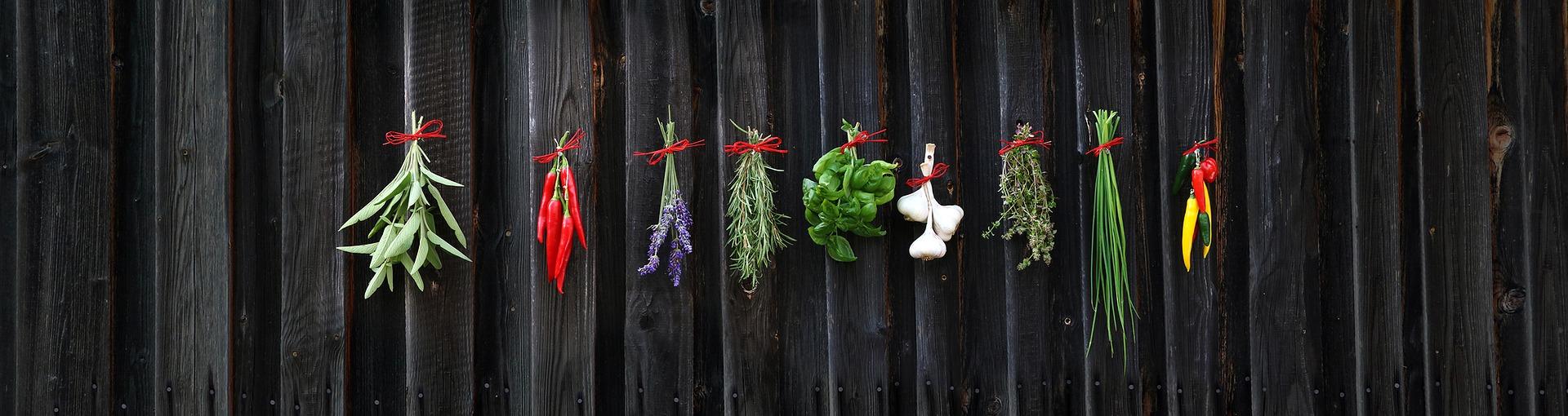 Nom de l’élèveNoms des équipiers (mentionner si absent)# titre de l’oeuvre et nom des chorégraphes de l’extrait vidéo attribuéTâches à compléterLiens privés pour les rencontres (dédiés uniquement aux équipes de ce cours, RESPECT ET INTÉGRITÉ)Remettre au préalable à l’enseignant le guide de travail complété avant de rejoindre son équipeRejoindre l’équipe assignée en visio rencontre (liens ci-bas)Discuter, échanger, cerner et relever les 8 principaux ingrédients de l’extrait en jeuCréer un google slide, un google doc, un ppt, ou tout autre support visuel  présentant les 8 ingrédients relevés par votre équipe (aucune divulgation aux autres équipes tolérée)Ajouter une page présentant le portrait de la compagnie et du ou des chorégraphes ciblés (en vos mots, aucun plagiat ni copié-collé toléré)ÉQUIPE 1Lien :ÉQUIPE 2Lien:ÉQUIPE 3Lien :ÉQUIPE 4Lien:ÉQUIPE 5Lien: